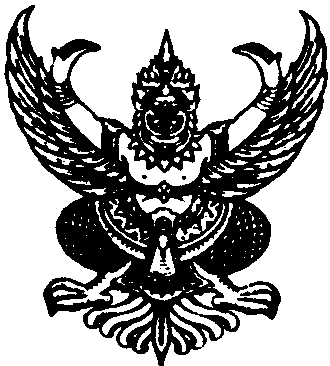 ประกาศเทศบาลตำบลก้านเหลืองเรื่อง  สัดส่วนการประชุมประชาคมระดับหมู่บ้าน***************************เนื่องด้วยเทศบาลตำบลก้านเหลือง  จะดำเนินการประชุมประชาคมหมู่บ้าน เพื่อจัดทำแผนพัฒนาสามปี   (พ.ศ. ๒๕๖๐ – ๒๕๖๒)  รวมทั้งการดำเนินงานต่างๆ ของเทศบาล  ตามระเบียบกระทรวงมหาดไทย ว่าด้วยการจัดทำแผนพัฒนาขององค์กรปกครองส่วนท้องถิ่น พ.ศ. ๒๕๔๘  และหนังสือกรมส่งเสริมการปกครองท้องถิ่น  ด่วนที่สุด ที่ มท ๐๘๑๐.๒/ว ๐๖๐๐ ลงวันที่  ๒๙  มกราคม  ๒๕๕๘  เรื่อง  แนวทางและหลักเกณฑ์การจัดทำแผนและประสานแผนพัฒนาท้องถิ่นขององค์กรปกครองส่วนท้องถิ่น  ซึ่งได้กำหนดให้องค์กรปกครองส่วนท้องถิ่นคัดเลือกสัดส่วนการประชุมประชาคมหมู่บ้าน  เพื่อให้บุคคลหรือครัวเรือนที่อยู่ในหมู่บ้าน  หรือตำบล  ได้มีโอกาสร่วมคิดร่วมทำร่วมตัดสินใจร่วมตรวจสอบร่วมรับประโยชน์ร่วมกันแก้ปัญหา ปรึกษาหารือ  แลกเปลี่ยนเรียนรู้เพื่อแก้ปัญหาสำหรับการพัฒนาท้องถิ่นตามอำนาจหน้าที่ของเทศบาลตำบล ทั้งนี้  เทศบาลได้ดำเนินการคัดเลือกสัดส่วนและกำหนดรายชื่อในสัดส่วนการประชุมประชาคมเป็นที่เรียบร้อยแล้วดังนั้น  เพื่อให้ผู้ที่มีรายชื่อในสัดส่วน  และประชาชนทั่วไปได้รับทราบและสามารถเข้าร่วมประชุมประชาคมกับทางเทศบาลได้ ระหว่าง วันที่  ๒2  มีนาคม พ.ศ 2559  ถึง  18 เมษายน พ.ศ ๒๕๕9  (เวลา  08.30 – 16.30 น.)    ณ หมู่บ้านในเขตเทศบาลตำบลก้านเหลือง  เทศบาลตำบลก้านเหลือง  จึงประกาศสัดส่วนการประชุมประชาคมหมู่บ้าน  ให้ประชาชนได้รับทราบ  (รายละเอียดตามบัญชีรายชื่อสัดส่วนที่แนบท้ายประกาศนี้)  จึงประกาศให้ทราบโดยทั่วกัน	 	ประกาศ  ณ  วันที่  ๒  กุมภาพันธ์  พ.ศ. ๒๕๕๙(นายบุญทัย นารินทร์) 	   นายกเทศมนตรีตำบลก้านเหลือง